Men’s 40+Corpus Christi, TxJune 3-5, 2022Eligibility: Second-Place Men’s Teams from local USTA Adult 40 & Over LeaguesLimited to: Men’s 3.0, 3.5, 4.0, and 4.5+ levels Registration: Team Captains will receive a Team Number upon request. 	 All teams will enter players on Tennis Link.Facilities: 	HEB Tennis Center (Headquarters), Corpus Christi Country Club, Corpus Christi Athletic Club, Al Kruse Tennis CenterContact and Information:     Megan Gordon		Phone (361) 888-4782		  	 			 1520 Shely St.		Cell (361) 688-0180          	 		Corpus Christi, TX 78401    Director@cctaonline.orgFee:    The fee for each player is $30.00 plus $ 3.00 Tennis Link FeeDeadline:	 Friday, May 6th, 2022 or when flight fills.Tournament Hotel Information: Find updated hotel info at www.cctaonline.org Omni Hotel - $189					Embassy Suites - $169900 North Shoreline Blvd.				4337 South Padre Island Dr.Home 2 Suites $114 per night			Courtyard by Marriott - $149 per night5274 S. Padre Island Drive				5133 Flynn Parkway**Updated information on sites and hotels can be found at www.cctaonline.org after March 1st. Men’s 40 & Over Little State Tournament InformationTournament Objective: To provide an opportunity for all second-place teams in USTA-Texas Adult Leagues to participate in a fun, non-officiated, competitive team tennis event.Tournament Guidelines:  Tournament is governed by all USTA Rules.All matches will be the best of 3 sets with a Coman Match Tie-Breaker played in lieu of the third set.  NO-AD ScoringThe Little State Tournaments are non-officiated events.Area teams from Corpus Christi may be used to round out odd numbered draws for equal play or to satisfy late team withdrawals.If a local team ‘made’ in their area, but that level league did not make and therefore that team could not play, that team is eligible for a wildcard for Little State.Wild Card Teams will also be considered from other cities.  Each player will receive a tournament t-shirt.Each team participating may add up to four (4) substitutes to their roster.   The substitutes must be rated at the same level or below.  Tournament director must approve any additional players that need to be added to the roster.  A player who was listed on the League roster may participate or an injured player who did not play may participate. The number of matches played is of no consequence.  There is no limit to the size of the team.  Keep in mind that the fee is $33.00 per player without regard to how many matches the team member plays.Players who compete at the USTA Sectional Tournament for the same level in this league are not eligible to compete at the same level at Men’s Little State.Format of Play:Round Robin Play in all divisions, with playoffs with larger divisions. The number of teams registered will determine the number of matches.4 teams = Double Round Robin (6 matches)5 or 6 teams = Single Round Robin (4 or 5 matches)8 to 16 teams = Flights of four with playoffs between flights (5 matches) with Championship Flight having 6 matches.Plan to play Friday morning through Sunday morning and possibly Sunday after lunch. ***Time of matches cannot be guaranteed until draws are finalized.  Please have flexible hotel/travel plans as your team may (or may not) be given a bye on Friday and so you may not need a hotel for Thursday or Saturday night. We cannot guarantee which teams will or will not be playing Friday or Sunday morning prior to draws being posted.Individual medals will be awarded to the first place team.Little State 2022 is hosted by the Corpus Christi Tennis Association.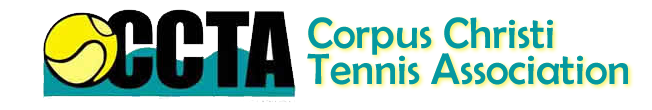 Team InformationHome League: ____________________________________________________Level of play: ____________________________________________________Team Name: ____________________________________________________Captain’s Name: ____________________________________________________Cell Phone: _______________________ Home Phone: _________________________________Email: ____________________________________________________------------------------------------------------------------------------------------------------------------T-Shirt information must be provided by:  May 21st, 2022 Total Number of T-Shirts: 	_________ Men’s T-Shirts Sizes – players onlySM: _______   MD: ______  LG: ______  XL: ______  XXL: _______